Παραγωγικές Επενδύσεις Πράσινης Οικονομίας  - «Produc-E Green»για την ενίσχυση επενδυτικών σχεδίων για την παραγωγή προϊόντων στον τομέα της πράσινης βιομηχανίαςΠΑΡΑΡΤΗΜΑ XΙΥΠΕΥΘΥΝΗ ΔΗΛΩΣΗ ΠΡΑΓΜΑΤΙΚΩΝ ΔΙΚΑΙΟΥΧΩΝΠΑΡΑΡΤΗΜΑ ΧΙΥΠΕΥΘΥΝΗ ΔΗΛΩΣΗ ΣΤΟΙΧΕΙΩΝ ΠΡΑΓΜΑΤΙΚΩΝ ΔΙΚΑΙΟΥΧΩΝ 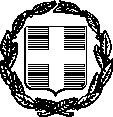 ΥΠΕΥΘΥΝΗ ΔΗΛΩΣΗ(άρθρο 8 Ν.1599/1986)Η ακρίβεια των στοιχείων που υποβάλλονται με αυτή τη δήλωση μπορεί να ελεγχθεί με βάση το αρχείο άλλων υπηρεσιώνΜε ατομική μου ευθύνη και γνωρίζοντας τις κυρώσεις (3), που προβλέπονται από της διατάξεις της παρ. 6 του άρθρου 22 του Ν. 1599/1986,  ως νόμιμος εκπρόσωπος της επιχείρησης με επωνυμία «ΧΧΧΧΧΧΧΧ» δηλώνω ότι :Με την ιδιότητά μου, ως νόμιμος εκπρόσωπος της εταιρείας ___ή υπεύθυνος κανονιστικής συμμόρφωσης της εταιρείας ____, δηλώνω υπεύθυνα ότι σύμφωνα με την παρ. 17 του άρθρου 3 του ν.4557/2018 όπως ισχύει, τα κατωτέρω πρόσωπα δύνανται να θεωρούνται ως πραγματικοί δικαιούχοι της εν λόγω εταιρείας, κατά την έννοια των παρ. 17 και 18 του άρθρου 3 του Ν.4557/2018:Όνομα 1, επώνυμο 1, Ημερ. γέννησης, ΑΦΜ, ιδιότητα ΠΔ, έκταση δικαιώματος ΠΔΌνομα 2, επώνυμο 2, Ημερ. γέννησης, ΑΦΜ, ιδιότητα ΠΔ, έκταση δικαιώματος ΠΔΗμερομηνία:      Τόπος:             									                  Ο Δηλών/ούσα:ΠΡΟΣ(1):ΕΠΙΤΕΛΙΚΗ ΔΟΜΗ ΕΣΠΑ ΥΠΟΥΡΓΕΙΟΥ ΠΕΡΙΒΑΛΛΟΝΤΟΣ ΚΑΙ ΕΝΕΡΓΕΙΑΣΕΠΙΤΕΛΙΚΗ ΔΟΜΗ ΕΣΠΑ ΥΠΟΥΡΓΕΙΟΥ ΠΕΡΙΒΑΛΛΟΝΤΟΣ ΚΑΙ ΕΝΕΡΓΕΙΑΣΕΠΙΤΕΛΙΚΗ ΔΟΜΗ ΕΣΠΑ ΥΠΟΥΡΓΕΙΟΥ ΠΕΡΙΒΑΛΛΟΝΤΟΣ ΚΑΙ ΕΝΕΡΓΕΙΑΣΕΠΙΤΕΛΙΚΗ ΔΟΜΗ ΕΣΠΑ ΥΠΟΥΡΓΕΙΟΥ ΠΕΡΙΒΑΛΛΟΝΤΟΣ ΚΑΙ ΕΝΕΡΓΕΙΑΣΕΠΙΤΕΛΙΚΗ ΔΟΜΗ ΕΣΠΑ ΥΠΟΥΡΓΕΙΟΥ ΠΕΡΙΒΑΛΛΟΝΤΟΣ ΚΑΙ ΕΝΕΡΓΕΙΑΣΕΠΙΤΕΛΙΚΗ ΔΟΜΗ ΕΣΠΑ ΥΠΟΥΡΓΕΙΟΥ ΠΕΡΙΒΑΛΛΟΝΤΟΣ ΚΑΙ ΕΝΕΡΓΕΙΑΣΕΠΙΤΕΛΙΚΗ ΔΟΜΗ ΕΣΠΑ ΥΠΟΥΡΓΕΙΟΥ ΠΕΡΙΒΑΛΛΟΝΤΟΣ ΚΑΙ ΕΝΕΡΓΕΙΑΣΕΠΙΤΕΛΙΚΗ ΔΟΜΗ ΕΣΠΑ ΥΠΟΥΡΓΕΙΟΥ ΠΕΡΙΒΑΛΛΟΝΤΟΣ ΚΑΙ ΕΝΕΡΓΕΙΑΣΕΠΙΤΕΛΙΚΗ ΔΟΜΗ ΕΣΠΑ ΥΠΟΥΡΓΕΙΟΥ ΠΕΡΙΒΑΛΛΟΝΤΟΣ ΚΑΙ ΕΝΕΡΓΕΙΑΣΕΠΙΤΕΛΙΚΗ ΔΟΜΗ ΕΣΠΑ ΥΠΟΥΡΓΕΙΟΥ ΠΕΡΙΒΑΛΛΟΝΤΟΣ ΚΑΙ ΕΝΕΡΓΕΙΑΣΕΠΙΤΕΛΙΚΗ ΔΟΜΗ ΕΣΠΑ ΥΠΟΥΡΓΕΙΟΥ ΠΕΡΙΒΑΛΛΟΝΤΟΣ ΚΑΙ ΕΝΕΡΓΕΙΑΣΟ – Η Όνομα:Επώνυμο:Όνομα και Επώνυμο Πατέρα: Όνομα και Επώνυμο Πατέρα: Όνομα και Επώνυμο Πατέρα: Όνομα και Επώνυμο Πατέρα: Όνομα και Επώνυμο Μητέρας:Όνομα και Επώνυμο Μητέρας:Όνομα και Επώνυμο Μητέρας:Όνομα και Επώνυμο Μητέρας:Ημερομηνία γέννησης(2): Ημερομηνία γέννησης(2): Ημερομηνία γέννησης(2): Ημερομηνία γέννησης(2): Τόπος Γέννησης:Τόπος Γέννησης:Τόπος Γέννησης:Τόπος Γέννησης:Αριθμός Δελτίου Ταυτότητας:Αριθμός Δελτίου Ταυτότητας:Αριθμός Δελτίου Ταυτότητας:Αριθμός Δελτίου Ταυτότητας:Τηλ:Τόπος Κατοικίας:Τόπος Κατοικίας:Οδός:Αριθ:ΤΚ:Αρ. Τηλεομοιοτύπου (Fax):Αρ. Τηλεομοιοτύπου (Fax):Αρ. Τηλεομοιοτύπου (Fax):Δ/νση Ηλεκτρ. Ταχυδρομείου(Εmail):Δ/νση Ηλεκτρ. Ταχυδρομείου(Εmail):